GREENWOOD PUBLIC SCHOOL, ADITYAPURAM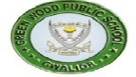 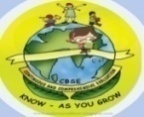 OUR MOTTO-DEVELOPMENT WITH DELIGHTCircular Regarding Summer CampNotice No. 2019-20/S04, Date- 15th April 2019Dear Parent,Greetings from the Greenwood Family!With the summer vacation round the corner , we propose to conduct a fun packed summer camp for our students. Our endeavour is to provide our curious , budding , learners with a platform to nurture their innate talents in several and the utmost creative and innovative ways.Kindly note the details of the proposed activities:The children will be trained by experts under the supervision of our teachers.Timings for the camp : 6:30AM-10:30AMCamp Charges: Rs/-1000Buses will be available from all corners of the city.A child can enroll for any 1 sports activity only Kindly call the teachers between 6:00PM-8:00PMLook forward to your child’s enthusiastic participation.Kindly send the consent form filled positively by 20th April 2019 along with the amount.Date: 6th May 2019-25th May 2019.………………………………………………………………………………………………………Consent form I wish to enroll my child _____________________of class _________ Section  _____                    for _________________________and   _________________________ activity.He/ She will be availing / not availing the school transport__________________Father’s Name:	 ___________________________Mother’s Name: 	___________________________Mobile No:		 ___________________________I permit my ward to attend the summer camp.Parent Signature 		Mother__________________Father___________________Yoga /Aerobics will be taken on alternate days.Art And CultureName+Contact NumberSportsName+Contact NumberAnyone     one sports      activity to beselected1OrigamiMrs. Vinay 7566232324For  all studentsBasketballMr. Dharmendra-7247667730Anyone     one sports      activity to beselected2PaintingMrs. Jyoti Sharma-8770254196For  all studentsBasketballMr. Dharmendra-7247667730Anyone     one sports      activity to beselected3Instrumental MusicMr. Anurag Sharma-8817230380Anyone     one       activity to beselectedVolleyballMr. Dharmendra-7247667730Anyone     one sports      activity to beselected4DanceMr.MohinishAnyone     one       activity to beselectedKarate       &wrestlingMs. Aashna-9893889074Anyone     one sports      activity to beselected5Visiting card designingMrs. Sakshi Diwedi-7049376885Anyone     one       activity to beselectedKarate       &wrestlingMs. Aashna-9893889074Anyone     one sports      activity to beselected